У  К  Р А  Ї  Н  А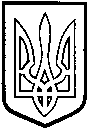 ТОМАШПІЛЬСЬКА РАЙОННА РАДАВ І Н Н И Ц Ь К О Ї  О Б Л А С Т ІРІШЕННЯ №249від 17 квітня 2017 року					                 17 сесія 7 скликанняПро вихід зі складу співзасновників комунальної установи «Томашпільська районна дитячо-юнацька спортивна школа»Відповідно до пункту 20 частини 1 статті 43 Закону України “Про місцеве самоврядування в Україні”, рішення 23 сесії районної ради 5 скликання від 28 квітня 2009 року №284 «Про управління об’єктами спільної власності територіальних громад району», рішення 20 сесії районної ради 6 скликання від 21 березня 2013 року № 321 «Про затвердження Положення про порядок передачі об’єктів права спільної власності територіальних громад Томашпільського району», враховуючи рішення 5 сесії Томашпільської селищної ради 8 скликання від 30 березня 2017 року № 159 «Про надання згоди на прийняття до комунальної власності Томашпільської селищної ради спортивних закладів» та висновок постійної комісії районної ради з питань регулювання комунальної власності, комплексного розвитку та благоустрою населених пунктів, охорони довкілля, будівництва і приватизації, районна рада ВИРІШИЛА:1. Томашпільській районній раді вийти зі складу співзасновників комунальної установи «Томашпільська районна дитячо-юнацька спортивна школа».2. Передати право Томашпільській селищній раді бути співзасновником комунальної установи «Томашпільська районна дитячо-юнацька спортивна школа».3. Внести зміни в перелік об’єктів спільної власності територіальних громад району затверджений рішенням 8 сесії районної ради 7 скликання від 8 вересня 2016 року №132 «Про перелік об’єктів спільної власності територіальних громад Томашпільського району (нова редакція), а саме:Виключити з розділу «1. Заклади освіти і спорту» пункт:4. Контроль за виконанням даного рішення покласти на постійну комісію районної ради з питань регулювання комунальної власності, комплексного розвитку та благоустрою населених пунктів, охорони довкілля, будівництва і приватизації (Гаврилюк В.А.).Голова районної ради				Д.Коритчук№ п/пНазва об’єктівАдреса об’єктів1. Заклади освіти і спорту23.Томашпільська районна дитячо-юнацька спортивна школа24200, смт.Томашпіль,вул. Ігоря Гаврилюка, 28